THÔNG CÁO BÁO CHÍHỘI THẢO“CHẤT LƯỢNG CỦA THÔNG TƯ VÀ CÔNG VĂN:GÓC NHÌN TỪ DOANH NGHIỆP”Hà Nội, ngày 25 tháng 6 năm 2021Trong vài năm trở lại đây, tình trạng “luật khung”, “luật ống” đã được hạn chế, các quy định tại văn bản cấp Nghị định trở lên cụ thể, rõ ràng hơn, nhưng thông tư vẫn phải ban hành để đảm bảo được tất cả các quy định trong luật, nghị định được thực thi trên thực tế. Đặc biệt tình trạng này diễn ra ở các văn bản pháp luật có diện tác động rộng, cộng đồng doanh nghiệp rất quan tâm (ví dụ như văn bản pháp luật trong lĩnh vực thuế). Ngay cả khi thông tư đã được ban hành để hướng dẫn, trong một số trường hợp, doanh nghiệp cũng phải dựa nhiều vào công văn của các cơ quan quản lý để hiểu hết được quy định của pháp luật. Có thể nói, thông tư, công văn là hai dạng văn bản rất quen thuộc, quan trọng trong hoạt động áp dụng pháp luật của doanh nghiệp. Không quá khi cho rằng, chất lượng của các văn bản này sẽ tác động đáng kể đến môi trường đầu tư, kinh doanh của nước ta.Những năm gần đây, Chính phủ đẩy mạnh hoạt động cải cách thể chế thông qua việc đặt ra các mục tiêu cải cách, cắt giảm chi phí tuân thủ cho doanh nghiệp (loạt Nghị quyết 02/NQ-CP hàng năm, trước đó là Nghị quyết 19/NQ-CP; Nghị quyết 35/NQ-CP năm 2016; Nghị quyết 68/NQ-CP năm 2020…). Các cơ quan hoạch định chính sách đã hiện thực hóa các chỉ đạo này bằng cách sửa đổi, bổ sung hoặc thay thế những văn bản liên quan đến kinh doanh. Cộng đồng doanh nghiệp nhận thấy rõ mức độ cải cách ở các văn bản cấp nghị định trở lên. Nhưng khi rà soát ở các văn bản cấp thông tư, vẫn còn những quy định chưa thể hiện đúng tinh thần của các cải cách trên. Vẫn có hiện tượng quy định tại thông tư không thống nhất với các văn bản cấp trên, thông tư có các quy định thiếu minh bạch, chưa hợp lý, cản trở một cách bất hợp lý hoạt động kinh doanh của doanh nghiệp. Thông tư vẫn quy định về điều kiện kinh doanh, thủ tục hành chính mà không được Luật, Pháp lệnh giao. Bên cạnh đó, một hiện tượng đáng quan ngại là một số nội dung của công văn có tính chất quy định hay chất lượng công văn thể hiện việc hiểu, áp dụng, thi hành pháp luật của các cơ quan nhà nước có vấn đề.Điều này vô hình trung làm suy giảm tính hiệu quả trong các “chiến dịch” cải thiện môi trường đầu tư kinh doanh mà Chính phủ đang theo đuổi.Để nhận diện được thực trạng chất lượng thông tư, công văn qua góc nhìn của doanh nghiệp, Phòng Thương mại và Công nghiệp Việt Nam, với sự hỗ trợ của Dự án Tăng cường tiếng nói của doanh nghiệp trong việc giám sát và thực hiện tái cơ cấu kinh tế (thuộc Chương trình Australia hỗ trợ cải cách kinh tế Việt Nam-Aus4Reform), đã khởi động hoạt động thu thập thông tin từ các doanh nghiệp, hiệp hội phản ánh về những vướng mắc, bất cập liên quan đến các quy định tại thông tư, nội dung công văn của các cơ quan nhà nước trong quá trình thực thi pháp luật thông qua Hội thảo “Chất lượng của thông tư, công văn – Góc nhìn từ doanh nghiệp”.Hội thảo được tổ chức trực tuyến vào sáng ngày 25/6/2021 với sự tham dự của các doanh nghiệp, hiệp hội, chuyên gia, cơ quan nhà nước. Tại hội thảo, các hiệp hội, doanh nghiệp, chuyên gia đã phản ánh những vướng mắc, bất cập từ các quy định của thông tư cũng như nội dung áp dụng pháp luật của các công văn.Hội thảo này là bước khởi đầu cho quá trình thu thập thông tin kéo dài hơn 01 tháng để đánh giá chất lượng của thông tư, công văn. Qua các thông tin từ thực tiễn, VCCI sẽ phác thảo bức tranh về chất lượng của hai dạng văn bản này từ đó đưa ra các kiến nghị để góp phần hoàn thiện chất lượng của thông tư, công văn. Các thông tin này sẽ được gửi tới các cơ quan hữu quan để các cơ quan xây dựng và thực thi chính sách có thêm thông tin để cải thiện hơn hoạt động xây dựng và thi hành pháp luật.Chúng tôi rất mong nhận được thông tin về các vấn đề thuận lợi cũng như vướng mắc trong quá trình thực thi các thông tư, công văn liên quan đến hoạt động của doanh nghiệp, vui lòng gửi tới: Ban Pháp chế, VCCIĐiện thoại: 024.6683.6545/ 024.3577.0632Email: xdphapluat.vcci@gmail.com/ xdphapluat@vcci.com.vnTrân trọng cảm ơn./.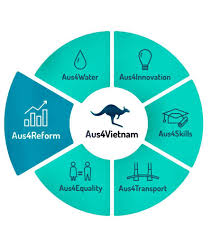 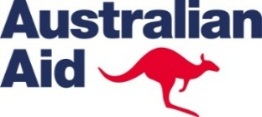 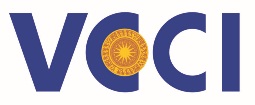 